Arrangements to the end of termAfter School clubs will continue as usual next week.  All the clubs stay the same for next term and your child’s attendance will be rolled over to next term unless you tell us otherwise, before we break up.  There are still spaces on each night if anyone wishes to join.Please can milk money be sent in as soon as possible. £10.25.Friday 15th December, Splash will be going to Robinsons in Alnwick for a Christmas treat; to meet a very special visitor. If any Nursery children, who don’t attend on a Friday, would like to join us, we will meet you at Robinsons. Please speak to us about timings.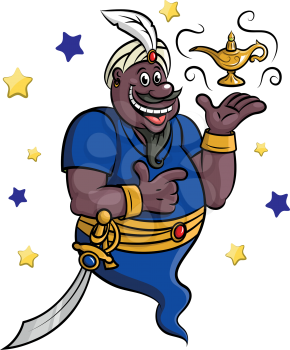 On Monday 18th December, Y1 – Y6 will travel to Newcastle to watch the pantomime Aladdin, at the Exchange Theatre in North Shields. The children will not return until approximately 4.15pm.  Updates to arrival time will be put on our Facebook page. The children will need smart school uniform and their water bottle.  If they normally bring a packed lunch from home, they will also need a cereal bar type snack to take with them.Wednesday 20th December, Christmas lunch for the whole school.  If your child usually brings a packed lunch from home and would like Christmas lunch, please let Kathy know.  The cost is £2.50.  Christmas jumpers, or a piece of tinsel, or a Santa/elf hat can be worn to school instead of uniform but as pupils will be walking to Church in the afternoon, long trousers and wellies will be needed.Wednesday 20th December, Christmas Carol Service at St Maurice’s Ellingham.  The service will start at 1.45pm.  Everyone is welcome to attend.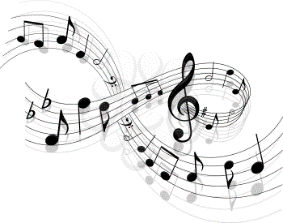 Thursday 21st December, Buffet party lunch.  Children who bring a packed lunch from home will be included for no extra charge.  Thursday 21st December will be non-uniform.  Please make sure the children still have clothes suitable for outdoor play.Please remember to ask for a leave of absence form if your child is going to be off other than with illness.Also, Friday 22nd December – no pupils, please!